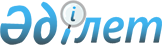 Об утверждении Порядка оформления временных разрешений на захоронение радиоактивных отходов в Республике Казахстан
					
			Утративший силу
			
			
		
					ПОСТАНОВЛЕНИЕ Кабинета Министров Республики Казахстан от 11 октября 1994 года № 1161. Утратило силу постановлением Правительства Республики Казахстан от 10 ноября 2011 года № 1319      Сноска. Утратило силу постановлением Правительства РК от 10.11.2011 № 1319 (вводится в действие со дня первого официального опубликования).      Кабинет Министров Республики Казахстан постановляет: 

      Утвердить прилагаемый Порядок оформления временных разрешений на захоронение радиоактивных отходов в Республике Казахстан. 



 

      Премьер-Министр 

   Республики Казахстан 

                                             Утвержден 

                                  постановлением Кабинета Министров 

                                        Республики Казахстан 

                                     от 11 октября 1994 г. N 1161 

 

                               ПОРЯДОК

           оформления временных разрешений на захоронение

           радиоактивных отходов в Республике Казахстан

      1. Настоящий порядок выдачи временных разрешений на захоронение радиоактивных отходов (в дальнейшем РАО) в специально предназначенных для этого могильниках (хранилищах) проводится органами Министерства экологии и биоресурсов Республики Казахстан на основании ст. 42 "Об охране окружающей природной среды в Казахской ССР" и дополнений к Санитарным правилам обращения с РАО.



      Захоронению подлежат все радиоактивные отходы, независимо отих агрегатного состояния (жидкие или твердые).



      2. Жидкие радиоактивные отходы подразделяются в соответствии с Санитарными правилами обращения с радиоактивными отходами на следующие категории:   -5

      слабоактивные - до 1х10   Кu/д (370 КБк/л);

                       -5

      среднеактивные - от 1х10   Кu/л до 1 Кu/л (от 370 КБ/л до 37ГБк/л);



      3. Твердые отходы считаются радиоактивными, у которых удельнаяактивность:

            -6

      больше 2х10   Кu/кг (74 КБ/кг) - для бета-активных веществ;

            -7

      больше 2х10   Кu/кг (7.4 КБк/кг) - для альфа-активных веществ;            -7                               2

      больше 1х10   г экв.Rа/кг (0.05 пГр х м /с кг) - для гамма-активных веществ;

            -8

      больше 1х10   Кu/кг (0.37 Бк/кг) - для трансурановых элементов.



      4. В зависимости от мощности дозы на расстоянии 10 см от поверхности твердые радиоактивные отходы делятся на три группы: 1 группа - до 0.3 мЗв/ч (30 мбр/ч); 2 группа - от 0.3 мЗв/ч (30 мбр/ч) до 10 мЗв/ч (1000 мбэр/ч); 3 группа - выше 10 мЗв/ч (1000 мбэр/ч) . 

      Пределы мощности эквивалентной дозы не включают мощности, обусловленные естественным фоном излучения. 



      5. Временные разрешения на захоронения выдаются: 

      Министерством экологии и биоресурсов Республики Казахстан при общей активности отходов свыше 100 кюри для группы радионуклидов А и В по радиотоксичности и свыше 1000 кюри для группы В и Г согласно нормам радиационной безопасности; 

      областными (городскими) органами Министерства экологии и биоресурсов Республики Казахстан при общей активности менее 100 кюри для группы радионуклидов А и Б по радиотоксичности и менее 1000 кюри - для группы В и Г. 

      Примечание. Перечень хранилищ (могильников) по захоронению той или иной категории (вида) радиоактивных отходов будет составлен дополнительно после ввода их в эксплуатацию. 



      6. Отвалы (хвосты) с повышенным содержанием естественных радионуклидов, имеющие место на предприятиях горнодобывающих, уранодобывающих и других отраслей, подлежат захоронению в соответствии с требованиями Санитарных правил ликвидации и перепрофилирования предприятий по добыче и переработке радиоактивных руд. Временное разрешение на размещение этих отходов выдается в соответствии с временным порядком выдачи разрешения на природопользование. 



      7. Для получения временного разрешения на захоронение радиоактивных отходов в органы Министерства экологии и биоресурсов Республики Казахстан представляются следующие документы: 

      заявка на захоронение радиоактивных отходов, в которой указываются виды, объемы и активность отходов (источников ионизирующих излучений), подлежащих захоронению (Приложение 1); 

      копия документа (разрешение, санитарный паспорт), удостоверяющего право предприятия на осуществление деятельности по производству, обращению и использованию ядерных материалов и изделий на их основе или на работу с радиоизотопными источниками ; 

   Для решения вопроса о выдаче временного разрешения на захоронение РАО, в случае отсутствия вышеуказанных документов, Министерство экологии и биоресурсов Республики Казахстан и его органы, по их усмотрению, могут потребовать от предприятия (организации) дополнительные официальные документы или информацию. 

      согласование или договор на захоронение РАО с администрацией хранилища (могильника), входящего в государственную систему сбора и захоронения радиоактивных отходов или с руководством хранилищ (могильников) ведомственного подчинения; 

      заключение Агентства по атомной энергии Республики Казахстан или его территориальных органов о невозможности использования радиоактивных отходов в народном хозяйстве республики; 

      разрешение на транспортировку радиоактивных отходов от Государственного санитарного надзора по маршруту, согласованному с подразделениями государственной автомобильной инспекции Министерства внутренних дел Республики Казахстан. 



      8. Органы Министерства экологии и биоресурсов Республики Казахстан имеют право проверять достоверность данных, представленных в вышеперечисленных документах, с привлечением, в случае необходимости, специалистов компетентных организаций и учреждений. Предприятие обязано представить им всю необходимую информацию для этой работы. 



      9. Временное разрешение на захоронение радиоактивных отходов оформляется по установленной форме (Приложение 2), подлежит обязательной регистрации в журнале регистрации на захоронение радиоактивных отходов (Приложение 3) и выдается на срок не более 6 месяцев. 



      10. Временное разрешение составляется в 2-х экземплярах и хранится (по 1 экземпляру): в Министерстве экологии и биоресурсов Республики Казахстан (Управление радиоэкологии) или в его органах по месту выдачи разрешения, у администрации предприятия, получившего разрешение на захоронение отходов. 



      11. Органы Министерства экологии и биоресурсов Республики Казахстан оформляют временное разрешение или отказывают в его выдаче предприятию не позднее 30 дней со дня принятия заявки. 



      12. В случае несоблюдения предприятием оговариваемых условий действия временного разрешения органы Министерства экологии и биоресурсов Республики Казахстан могут приостановить его действие или аннулировать. 



      13. О приостановлении действия или аннулировании временногоразрешения предприятие информируется в письменной форме органамиМинистерства экологии и биоресурсов Республики Казахстан не позднее 10 дней со дня принятия решения.



      14. Решение органов Министерства экологии и биоресурсов Республики Казахстан об отказе в выдаче или аннулировании действиявременного разрешения на захоронение радиоактивных отходов может быть обжаловано в суде и арбитражном суде в порядке, установленномзаконодательством Республики Казахстан.

                                            Приложение 1                              ЗАЯВКА

                на захоронение радиоактивных отходов1. -----------------------------------------------------------------   (наименование органа по охране природы, выдавшего разрешение)   -----------------------------------------------------------------2.   -----------------------------------------------------------------   (наименование предприятия, его ведомственная подчиненность)   -----------------------------------------------------------------3. Адрес предприятия________________________________________________4. _________________________________________________________________   (наименование объекта, который осуществляет захоронение   _________________________________________________________________   радиоактивных отходов, его ведомственная подчиненность)5. Местоположение (адрес) могильника (хранилища)____________________   _________________________________________________________________6. Характеристика радиоактивных отходов:____________________________                                        (вид, наименование   _________________________________________________________________   отходов)   _________________________________________________________________   (технологический процесс или производство, где образуются   _________________________________________________________________   радиоактивные отходы, с расчетами поступаемого количественного   _________________________________________________________________   баланса отходов)   _________________________________________________________________   (радионуклидный состав отходов, их обьем, общая активность   _________________________________________________________________   и группа радиационной опасности)   _________________________________________________________________   /физическая характеристика отходов (пожаро- и взрывоопасность и   _________________________________________________________________   другие специфические характеристики)/    Место печати                       Руководитель предприятия                                       ________________________

                                Министерство экологии и биоресурсов

                                        Республики Казахстан

 

                                           ПРИЛОЖЕНИЕ 2

  



 

                           ВРЕМЕННОЕ РАЗРЕШЕНИЕ N

                    на захоронение радиоактивных отходовВыдано"____" _________199_г.                      Экз.N____Наименование предприятия______________________________________________________________________________________________________________Юридический адрес предприятия_________________________________________________________________________________________________________разрешается захоронение____________________________________________                       (наименование и группа радиационной___________________________________________________________________опасности отходов)в__________________________________________________________________(наименование, юридический адрес и ведомственная принадлежность___________________________________________________________________хранилища (могильника)в количестве_______________________________________________________            (обьем отходов с указанием общей активности)Оговариваемые условия_________________________________________________________________________________________________________________Срок действия разрешения по "___" _____________ 199_г.Главный государственный инспектор__________________________________________________по охране природы(наименование административного органа)_________________ /___________________/подпись                 Ф.И.О. "____"___________199_г.

                                            ПРИЛОЖЕНИЕ 3Наименование органа по

охране природы                                Журнал

            регистрации временных разрешений на захоронение

                         радиоактивных отходов---------------------------------------------------------------------1 !  2     !   3     !     4      !    5      !    6  !  7  ! 8  ! 9---------------------------------------------------------------------               1. N п.п.     2. Регистрационный номер разрешения и способ захоронениярадиоактивных отходов.     3. Дата регистрации.     4. Наименование и адрес предприятия, получившего разрешение,его ведомственная принадлежность.     5. Срок действия разрешения.     6. Наименование радиоактивных отходов, радионуклидный и химический состав, агрегатное состояние.     7. Группа радиационной опасности.     8. Наименование, адрес объекта по захоронению радиоактивныхотходов, его ведомственная принадлежность.     9. Дата аннулирования разрешения с указанием причин. 

ПРИМЕЧАНИЕ. Журнал пронумеровывается, прошивается и скрепляется печатью. 

 
					© 2012. РГП на ПХВ «Институт законодательства и правовой информации Республики Казахстан» Министерства юстиции Республики Казахстан
				